DEPUTY HEAD TEACHER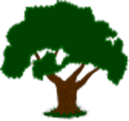 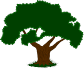 COFTON PRIMARY SCHOOLWOOTTON ROADBIRMINGHAMB31 4ST.0121 475 3374www.cofton.bham.sch.ukLeadership Spine: 11-15 (£56,796 - £62,561 - dependent upon experience)Due to the promotion of our current Deputy Head Teacher, we are looking for an outstanding practitioner and leader, who will make a significant contribution to our ‘happy and successful’ school. We can offer:410 well-motivated, well-behaved and engaged learners;a vibrant, happy, popular school with a real sense of community;the opportunity to become part of a dynamic leadership team, who support and encourage professional development and staff well-being;an active Governing Body and supportive parent/carer community;spacious grounds and premises with further potential.We are looking for a candidate who:is an exemplary role model;nurtures, inspires and raises aspirations of all children, understanding how they learn best and never gives up on them;has the passion, drive, vision, energy and resilience to further raise standards;is an excellent and highly literate communicator and ‘people person’, capable of building positive relationships and working effectively in partnership with children, families, staff, governors and the wider community;has a proven track record of being an outstanding, imaginative, innovative, resourceful and decisive practitioner;has proven leadership qualities, including the experience of successful leadership of a core area and/or aspect and/or phase, with the ability to challenge, support, inspire and motivate colleagues to do their best. For more information, to request an application pack or to book a visit, please contact our Senior Office Manager, John Shattock, on: 0121 475 3374 or j.shattock@cofton.bham.sch.uk .  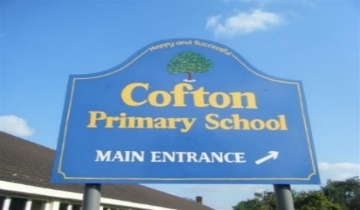 Please apply by noon, Monday 20th March, 2023.Interviews: Thursday 30th March, 2023.Job Commences: September 1st, 2023.